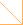 无线自动气象站 便携式气象站 综合气象观测系统 便携式应急气象站  气象站  


详细信息气象站每一个显示器和计算机接口都具有独立的无线射频接收器，可以独立地接收来自传感器组件的气象数据。计算机接口都具有32K的内存，可以记录并存储各项气象数据，可以直接连接调制解调器来进行远程数据传输，也可以直接连接电脑把数据传输到中心电脑上，通过WeatherView32专业软件进行查看和分析，并可以发布到互联网上，供客户远程查看。MK-III-LR无线气象站组件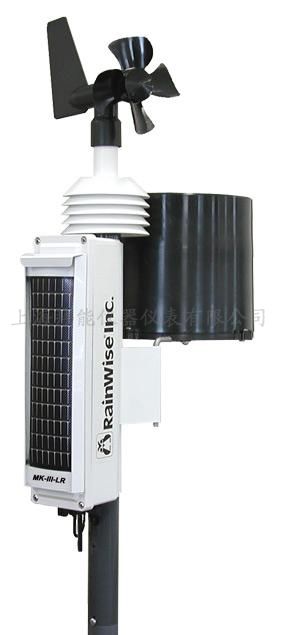 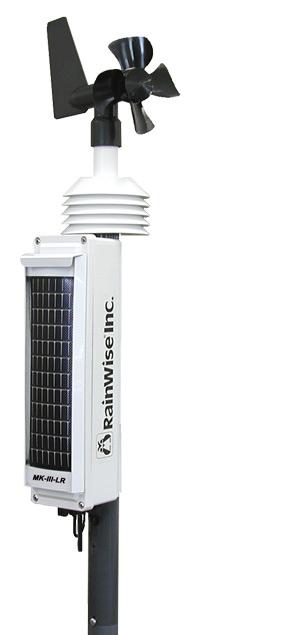 重新设计过的MK-III-LR传感器组件能够提供更好的耐用性和可维护性，机身圆滑设计，高84cm，重仅3.2Kg。是市面上最精确、最耐用、最容易安装的气象站之一。MK-III-LR使用2.4GHz的无线射频，在空旷的范围内传输距离可达1英里（1.6千米）。另外，MK-III-LR采用工业级传感器中是最好的推进式风速风向传感器，风速和风向的输出间隔为2秒。便携式气象站产品特点：
●  太阳能充电的蓄电池可以在纬度低于60的地方为气象站提供持续的电源供应，可以在没有阳光的情况下保证MK-III-LR正常工作60天。
●  传感器与电源之间不需要任何连接，可防止雷击对系统的损坏，传感器具有过电压保护功能。
●  风速、风向、温度、湿度、大气压力的初始校准都可追溯至NIST。
●  温湿度传感器保护百叶箱以美国国家气象局设计的百叶箱为原型。
●  所有的气象站部件都是由不锈钢、玻璃纤维、PVC和抗自外线材料制成，能够抵抗环境的侵蚀。便携式应急气象站有两种型号可供选择：
●  MK-III RTI-LR 带雨量筒
●  MK-III RTN-LR 不带雨量筒气象站技术参数：
风速：范围0- 67m/s，分辨率0.1m/s， 精度± 2%全量程
风向：范围0- 360°，精度±3°，分辨率1°
外部温度：范围-54- 74℃.，精度± 0.5℃
内部温度：范围0- 50℃，精度± 0.5℃.
相对湿度：范围0- 100 % R.H，精度± 2 % @ 25℃，温度补偿-40- 85℃
露点温度：范围-40- 60℃，精度±1.0°℃
热度指数：范围To 160° F, 71℃，精度±1.0℃
风寒：范围to -88℃，精度±1.0℃
大气压力：范围：551- 1084hPa，绝对读数，根据海拔自动校正，精度± 1.69hPa @ 25°C，温度补偿-40- 85℃
降雨量：直径8英尺翻斗式雨量筒，测量范围无限制，精度±2%，分辨率0.25mm
无线发射器：空旷范围传输距离可达1英里， 频率2.4 GHz 频谱 802.15.4. F.C.C.Weather Oracle多功能气象站显示器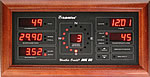 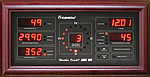 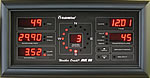 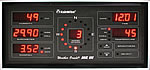 Weather Oracle工功能气象显示器可通过无线接收MK-III-LR气象传感器组件的数据并能够实时显示。每一个测量或计算的气象数据都能够通过Weather Oracle显示。有些窗口能自定义显示选项，比如温度窗口可以显示外部温度、内部温度、风寒或者露点温度。除了实时数据，Weather Oracle还能显示一些参数的最大和最小值，比如风速、温度、相对湿度、温湿指数、露点温度和大气压力。对于降雨量，有一个计数器会记录另外一个计数器的清空日期和时间。气象站产品特点：
●  不同于传统LED显示器，Weather Oracle可以明亮显示，可以在任何照明条件下查看数据，并可根据需要调整亮度。
●  多功能窗口，可以显示各种气象数据
●  无线设计，用户可以根据需要选择显示器和计算机接口的数量
●  可以安装在任何方便的地方，比如墙壁、桌子等。我们还提供键孔槽来进行墙壁按照
●  时钟和日历
●  设置模式下可为每一个参数设置英制或公制单位，大气压可根据海拔通过数字偏移进行调整；诊断模式下可以显示气象站版本号，电池电量，以及信号指示器四种框架可供选择：
●  鲜红色框架
●  红褐色框架
●  黑色框架
●  金属框架
   
尺寸大小：
●  木制边框：330 x 174mm
●  金属边框：305 x 146mmCC-3000数据采集器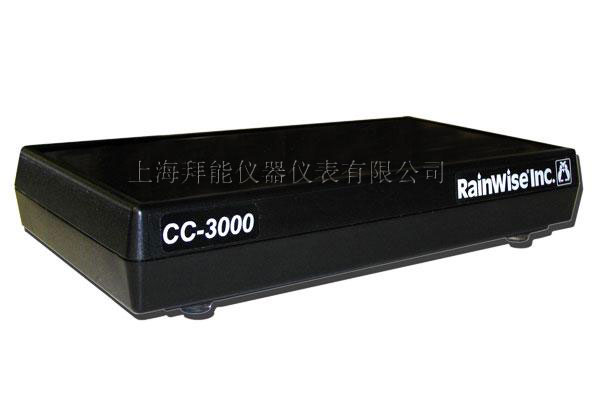 CC-3000是我们下一代数据记录仪和计算机接口。其连通性、存储容量和功能都得到了增强。 CC- 3000是用来取代CC- 2000和MKIIICC接口的。产品特点：
●  快速USB2.0接口（可选RS232接口）：CC-3000通常附送一个USB数据线，如果需要，我们可以提供一个RS232的数据线。波特率提升到了115200。USB驱动适用于Windows、Mac和Linux系统。备注：目前只有基于Windows的应用软件。
●  2M闪存：CC-3000的内存已经提高到2MB。原有版本的32K内存是基于RAM的，这意味着在断电的情况下，将会失去所有数据。采用2M闪存，数据是非易失的，不会在断电的情况下丢失数据。CC-3000可以记录49834条数据，在10分钟一个数据的存储条件下，可以连续存储超过11个月的数据。另外CC-3000的存储能力取决于所选择的传感器数量，一条标准的气象数据所占用的内存为42字节。
●  备用镍氢电池：CC-3000现在使用镍氢电池备份电池，完全充电的镍氢电池能保证CC-3000运行 24小时以上。
●  内部温度：CC-3000内置热敏温度传感器，能够测量CC-3000所在的房间温度。
●  高速处理器：CC-3000的主处理器的性能已提高，通讯速度更快，同时耗电量降低。
●  内置无线接收器：不同于以往的计算机接口，所有LR系列无线接收器都是内置的，所以就不需要很多的连接线，只需要一根电源线和一根USB数据线，外观更加整洁美观。新设计的开关电源更加小巧，更加高效。
●  软件升级：新的CPU可以通过USB或RS232接口进行重新编程，这意味着用户可根据需要对软件进行快速升级，用户也可对于同一个气象站使用不同的应用程序。
●  数据支持英制和公制：气象站原始接口只提供英制单位，公制的实现由PC应用程序进行单位数据转换。CC-3000具有用户可选择的单位。
●  新的命令协议：CC-3000使用新的命令协议的目的是提供更大的灵活性，更方便用户和软件开发商进行软件编程。CC- 3000的说明书提供全部协议和命令列表。
●  支持夏令时：CC-3000支持夏令时，用户可选日期、时间。这使得CC-3000可在任何国家使用。
●  可扩展端口：CC-3000配备了一个扩展端口，为将来而准备的功能，可接数字和模拟传感器。
●  免费软件：每一个CC-3000我们都会附送一个免费的Weatherview 32 V8家庭版。可有偿升级到专业版，具体费用请与我们联系。Weatherview32气象软件
 
Weatherview32是一个功能丰富的气象监测软件，数字显示、图表和表盘能使您得到实时的气象数据。数据可1分钟一次存储在计算机上，以便将来进行分析。
 
Weatherview 32具有2中不同的版本：
Home版本（随CC-3000一起免费）：简单易用的个人版本，适合于那些只需要查看当前数据和创建气象数据库的用户。主要功能：
●  可获得和存储气象数据
●  实时气象显示功能
●  1个用户可配置监测界面
●  可通过互联网得到雷达、预报、卫星图像和计算机模型数据。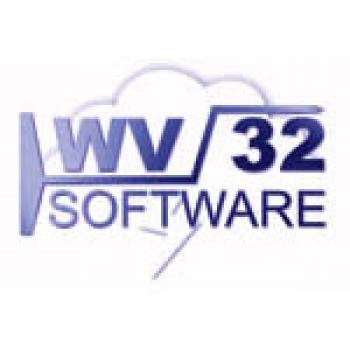 专业版本：
具有家庭版的所有功能，并能通过互联网上载/下载气象数据。适合于商业用户、企业用户、公共实体、大学、气象学者和气象爱好者，主要功能包括：
●  在互联网上通过图片或网页形式发布气象数据
●  下载METAR数据、卫星图像、网络摄像头图像和文字预测
●  动画卫星图像
●  通过网页或Email进行报警
●  在每天指定时间Email当前气象数据产品特点：
●  表盘显示
●  温度计显示
●  文本标签
●  数值标签
●  趋势曲线
●  动态HTTP图形输出
●  曲线图
●  数据报告
●  警报
●  电子邮件报告
●  远程传输
●  数据存储Mono Mount安装支架
 
MK-III-LR的安装，除了使用常用的三角架外，还可以使用Mono安装架。它方便灵活，可以简单快速地安装在平面、斜面及垂直墙面上。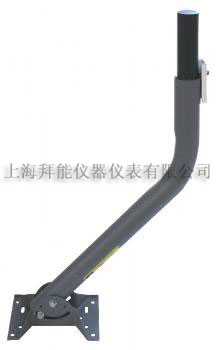 MK-III Mono安装架由镀层钢、铝合金和PVC材料制成，经久耐用，安装稳定。设计简约，外观轻巧。可调整的安装底座可以根据安装需要进行调节。专门为MK-III-LR所设计。公司名称；南京欧熙科贸有限公司公司地址；南京市珠江路88号新世界中心A座1415A室联系人；张经理     联系方式；13913028277公司电话；025-52613764